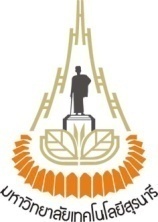 ชื่อ-สกุล																										ตำแหน่ง																	
สังกัด (สาขาวิชา/สำนักวิชา)																																							ส่วนที่ 1	งานสอน ส่วนที่ 2	งานวิจัย2.1	ชื่อโครงการ																																															ระยะเวลาดำเนินการ																																												2.2	ชื่อโครงการ																																															ระยะเวลาดำเนินการ																																												2.3	ชื่อโครงการ																																															ระยะเวลาดำเนินการ																																												ส่วนที่ 3	งานบริหารวิชาการ (โปรดระบุ)ส่วนที่ 4	อื่นๆ4.1	ความเชี่ยวชาญพิเศษ4.2	การสร้างเครือข่ายกับหน่วยงานภายนอก4.3	แผนรองรับอัตราการเกษียณอายุ (โปรดระบุชื่อคณาจารย์ผู้รับการถ่ายทอด)รายละเอียดรายละเอียดรายละเอียดรายละเอียดรายละเอียดรายละเอียดรายละเอียดรายละเอียดรายละเอียดรายละเอียดรายละเอียดรายละเอียดรายละเอียด1.1 งานสอน1.1 งานสอน1.1 งานสอน1.1 งานสอน1.1 งานสอน1.1 งานสอน1.1 งานสอน1.1 งานสอน1.2 การเป็นที่ปรึกษาวิทยานิพนธ์
(โปรดระบุชื่อนักศึกษา)ระดับปริญญาโทระดับปริญญาโทระดับปริญญาเอกระดับปริญญาเอกภาคการศึกษารหัสวิชาหน่วยกิตระดับระดับชื่อรายวิชาจำนวน สัดส่วนที่สอนตลอด1.2 การเป็นที่ปรึกษาวิทยานิพนธ์
(โปรดระบุชื่อนักศึกษา)หลักร่วมหลักร่วมภาคการศึกษารหัสวิชาหน่วยกิตป.ตรีบัณฑิตชื่อรายวิชานศ.ภาคการศึกษา (100%)1.2 การเป็นที่ปรึกษาวิทยานิพนธ์
(โปรดระบุชื่อนักศึกษา)หลักร่วมหลักร่วมสาขาวิชาสำนักวิชาลงชื่อ................................................................................ หัวหน้าสาขาวิชา................................................วันที่...........เดือน......................พ.ศ.................ลงชื่อ................................................................................ คณบดี................................................วันที่...........เดือน......................พ.ศ.................